Szanowni Państwo!Samorząd Województwa Łódzkiego ogłosił trzecią edycję konkursu SAMORZĄD PRZYJAZNY RODZINIE. Celem konkursu jest wzmocnienie jednostek samorządu terytorialnego 
w realizacji działań na rzecz rodziny i dziecka. W 2023 r. kwota przeznaczona na konkurs została zwiększona do wysokości 500 000 zł. W ramach konkursu pomoc finansową 
w formie dotacji celowej mogą otrzymać gminy i powiaty z terenu województwa łódzkiego. Poniższe wskazówki stanowią materiał pomocniczy dla jednostek samorządu terytorialnego zainteresowanych złożeniem wniosku w ogłoszonym konkursie. W materiale skupiliśmy się na opisie przykładowych działań, które mogą być realizowane w ramach poszczególnych priorytetów przyjętych na 2023 rok. Zaznaczamy, są to przykładowe inicjatywy, które mogą, ale w żaden sposób nie muszą zostać uwzględnione we wniosku o udzielenie pomocy finansowej. Mają być one wskazówką pomocną w planowaniu realizacji dofinansowanego zadania. Wierzymy, że to Państwo najlepiej znacie potrzeby danej społeczności lokalnej 
i planujecie wsparcie adekwatne do jej potrzeb.   Samorządy lokalne stoją przed ważnym zadaniem związanym z planowaniem i rozwojem usług społecznych. Deinstytucjonalizacja usług społecznych stanowi istotny kierunek zmian polityki społecznej.  Niniejszy konkurs  może stanowić wsparcie dla samorządów w ich realizacji. Dlatego liczymy na włączenie się jednostek samorządu terytorialnego w realizację działań, które będą odpowiedzią na nowe wyzwania i potrzeby  rodzin i dzieci Naszego regionu.Zachęcamy do składania wniosków. W przypadku pytań, wątpliwości pozostajemy 
do Państwa dyspozycji. GMINAPRIORYTET  IRozwój usług społecznych na rzecz dzieci i rodzin, w tym usług mających na celu reintegrację rodziny Wsparcie wychowawczej funkcji rodziny (np. warsztaty przygotowujące do roli rodziców, warsztaty umiejętności wychowawczych).Trening umiejętności społecznych dla dzieci, młodzieży, dorosłych.Usługi poradnictwa specjalistycznego (np. poradnictwo prawne, socjalne, rodzinne, pedagogiczne, psychologiczne).Wszechstronne wspomaganie rozwoju dzieci ( np. terapia logopedyczna, dogoterapia).Wsparcie profilaktyki rozpadu więzi rodzinnych ( np. doradztwo rodzinne, warsztaty, poradnictwo, terapia, mediacje).Wsparcie społeczne w formie działań samopomocowych, wolontaryjnych, sąsiedzkich ( np. grupy wsparcia, grupy samopomocowe, banki czasu, klub wolontariusza).  Wsparcie zdrowia psychospołecznego (np. terapie, konsultacje specjalistyczne). Usługi asysty ( np. asystent rodziny).Usługi wytchnieniowe. Wsparcie w zakresie zapewnienia opieki, niwelowania braków edukacyjnych,  deficytów rozwojowych dla dzieci i młodzieży (np. rozszerzenie oferty w placówkach wsparcia dziennego). Wspieranie oferty edukacyjno-rozwojowej dla małych dzieci i ich rodziców (np. grupy zabawowe, kluby umożliwiające bezpieczne i inspirujące warunki rozwojowe dla dzieci i wsparcie rodziców).Wczesna diagnostyka problemów fizycznych, psychicznych i społecznych dzieci 
i rodzin.Wsparcie umiejętności prowadzenia gospodarstwa domowego (np. warsztaty dotyczące zarządzania budżetem domowym, dbania o higienę i zdrowy styl życia).Działania zapewniające podnoszenie kwalifikacji i kompetencji kadr pracujących bezpośrednio z rodzinami biologicznymi, dziećmi lub społecznością lokalną (np. szkolenia, warsztaty, superwizje).PRIORYTET IIWspieranie inicjatyw promujących integrację rodzin, organizację czasu wolnego, oraz edukację pozaformalną Wspieranie działań poprawiających kondycję zdrowotną (np. rajdy, turnieje sportowe, ćwiczenia ogólnorozwojowe).Organizowanie wydarzeń rekreacyjnych i integracyjnych (np. spotkania okolicznościowe, zjazdy rodzin, pikniki edukacyjne). Organizacja czasu wolnego dla dzieci i młodzieży w okresie wakacyjnym (np. organizacja form wypoczynku w miejscu zamieszkania, obozy, kolonie, biwaki). Organizowanie wydarzeń umożliwiających uczestnictwo w kulturze (koncerty, spektakle teatralne, warsztaty kreatywne).Organizowanie wydarzeń promujących ekologiczny styl życia ( np. warsztaty zero waste, piknik ekologiczny). Edukacja finansowa i konsumencka (np. spotkania dotyczące praw konsumentów, zarządzania budżetem domowym, bezpieczeństwa zakupów przez Internet).Edukacja cyfrowa ( np. zajęcia z obsługi komputera, smartfonu, warsztaty dotyczące  bezpiecznego korzystania z cyberprzestrzeni). POWIAT I MIASTO NA PRAWACH POWIATUPRIORYTET IDoskonalenie systemu pieczy zastępczej, rozwój warunków sprzyjających zaspokojeniu potrzeb dzieci i młodzieży przebywającej w pieczy zastępczejInicjowanie, rozpowszechnianie i wspieranie działań mających na celu pozyskiwanie kandydatów do prowadzenia rodzinnych form pieczy zastępczej. Organizowanie szkoleń, warsztatów zwiększających kompetencje rodzin zastępczych. Organizacja przedsięwzięć integrujących środowisko rodzin zastępczych (miejsca spotkań, grupy wsparcia, spotkania okolicznościowe).Zapewnienie superwizji dla osób prowadzących rodzinną pieczę zastępczą.Organizowanie specjalistycznego poradnictwa dla opiekunów zastępczych.Zapewnienie dostępu do specjalistycznego wsparcia dla dzieci i młodzieży. przebywającej w pieczy zastępczej (terapeuci, pedagodzy, logopedzi, rehabilitanci).Działania na rzecz wyrównywania szans edukacyjnych dzieci i młodzieży umieszczonych w pieczy zastępczej (np. kurs językowy, korepetycje).Działania zapewniające rozwój zainteresowań, zagospodarowanie czasu wolnego dzieci i młodzieży umieszczonych w pieczy zastępczej zgodnie z jej potrzebami.Wsparcie systemu pieczy zastępczej usługami wolontariatu.Specjalistyczne wsparcie dla rodzin biologicznych dzieci umieszczonych w pieczy zastępczej (np. miejsca spotkań, szkolenia, warsztaty).Wsparcie wychowanków pieczy zastępczej w procesie usamodzielnienia (szkolenia, warsztaty, mentoring, poradnictwo). Działania zapewniające podnoszenie kwalifikacji kadr pracujących bezpośrednio 
z dziećmi lub na rzecz rodzin biologicznych, zastępczych, rodzinnych domów dziecka, placówek opiekuńczo-wychowawczych. PRIORYTET IIWspieranie działań mających na celu zwiększenie dostępności usług 
z zakresu interwencji kryzysowejDziałania pre-interwencyjne (działania profilaktyczne, w tym działania informacyjno-promocyjne dotyczące możliwości uzyskania pomocy w ramach interwencji kryzysowej, popularyzowanie wiedzy o interwencji kryzysowej).Działania zapewniające wsparcie w sytuacjach kryzysowych (poradnictwo psychologiczne, poradnictwo socjalne, konsultacje prawne, pomoc medyczna, grupy wsparcia, konsultacje z terapeutą, psychoterapia).Działania na rzecz zapewnienia schronienia w sytuacjach kryzysowych.Działania post-interwencyjne (działania wzmacniające i wspierające osoby i rodziny dotknięte problemami i sytuacjami kryzysowymi).Organizowanie szkoleń podnoszących kwalifikacje zawodowe specjalistów zatrudnionych w instytucjach interwencji kryzysowej.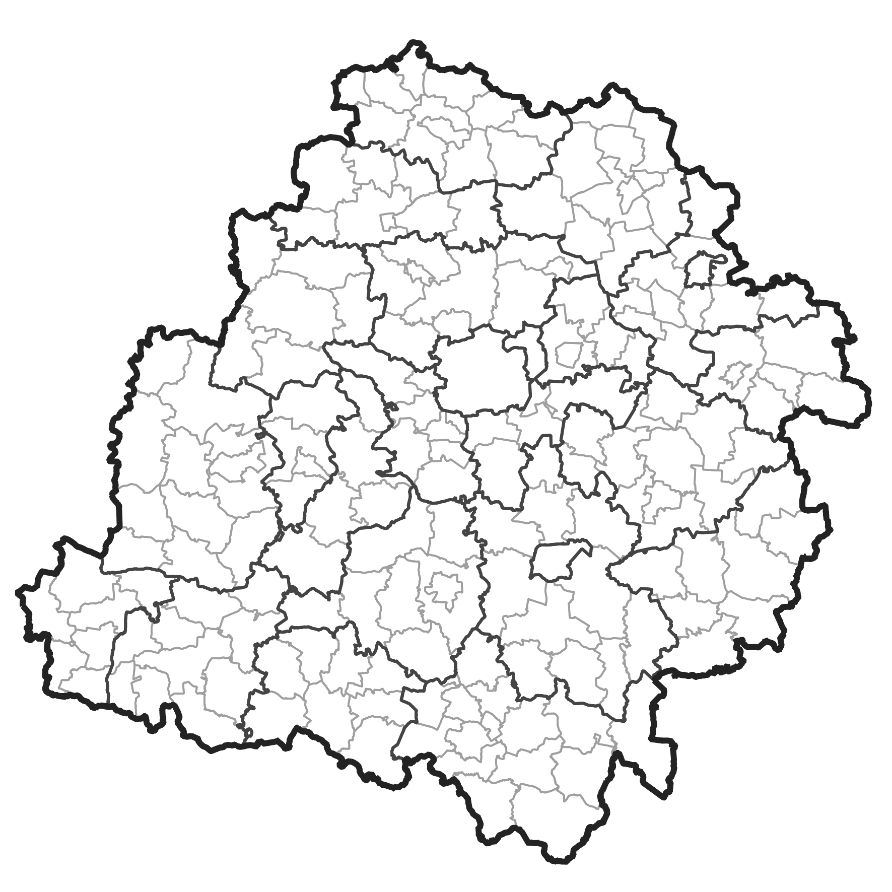 